		Adult Wellness Profile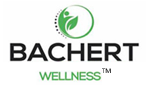 Dr. Deanna Bachert803 NW 7th Street, Bentonville, Arkansas 72712P (479) 273-7301 •  F (479) 273-7303   •  www.bachertwellness.comPractice Member Information ______________________ File __________________ Name: ______________________________________________________________________________________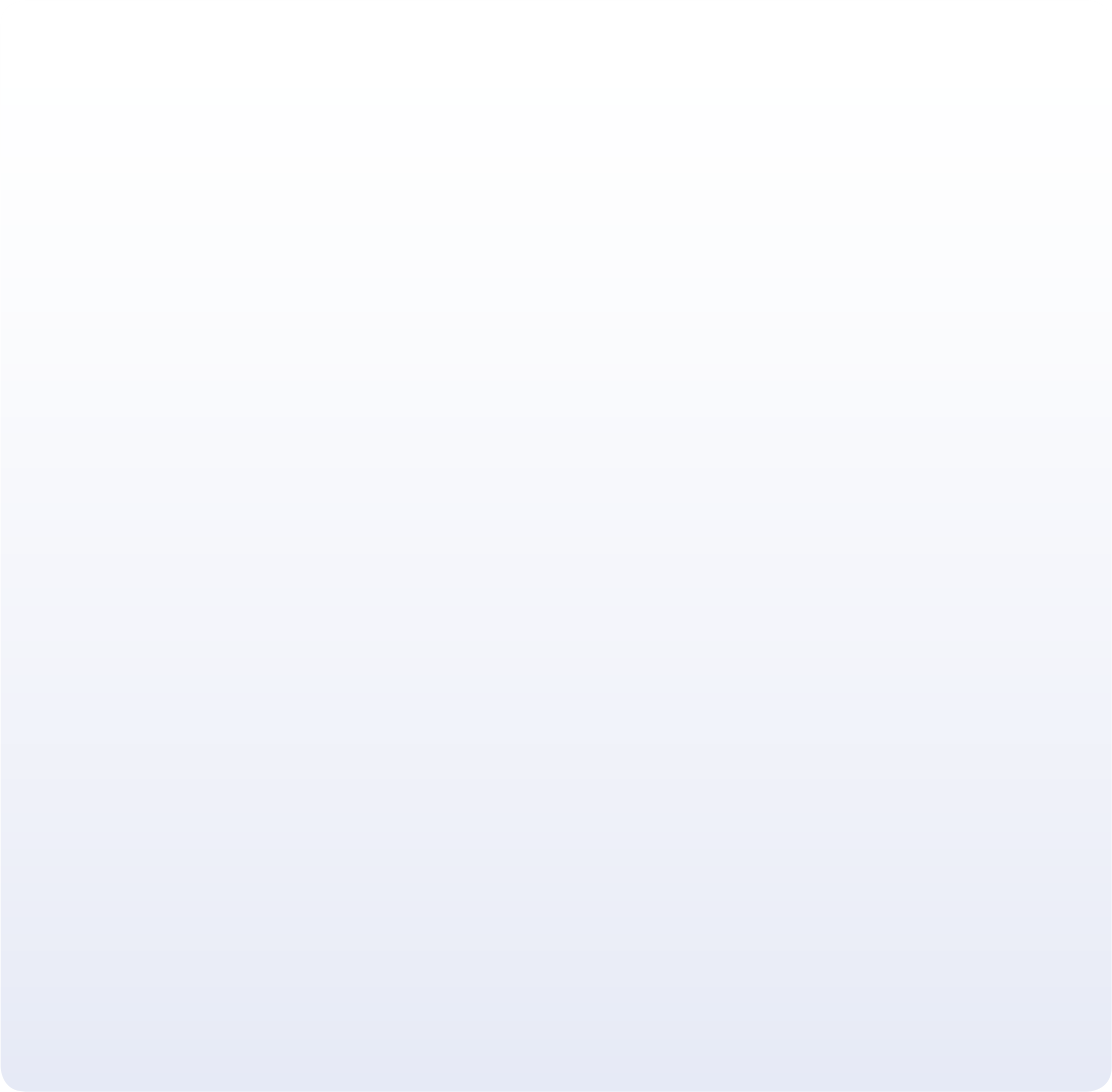 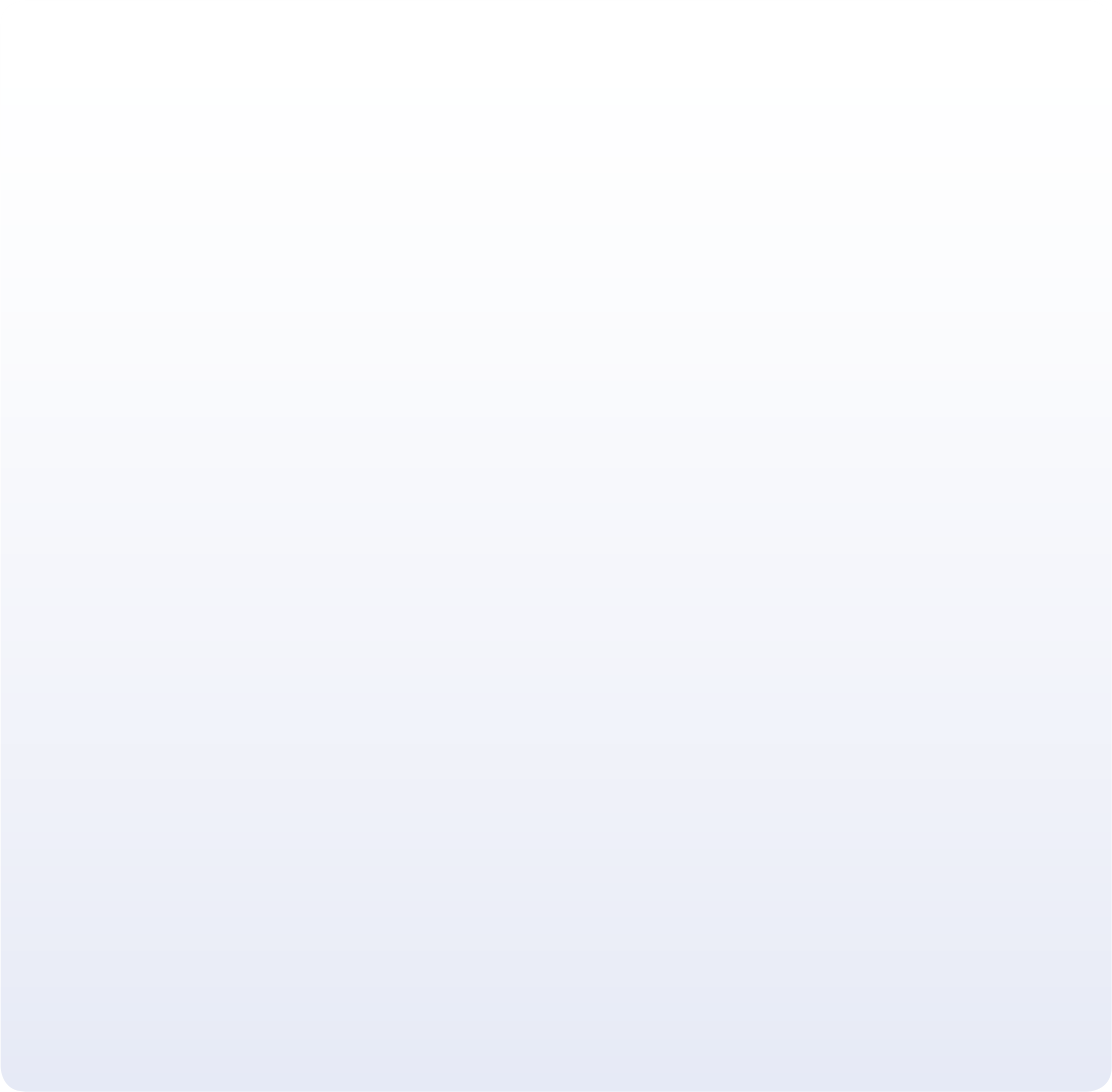 Appointment Date M ______ D _______ 20 _______  	Birth Date M _______D _______ Y ________ Home Address: _______________________________________________________________________________City _________________________________________________State _________________ Zip ___________Home Phone: ___________________________________________ May we leave a message? 	Yes 	No  Cell Phone: _____________________________________________ May we leave a message? 	Yes 	No 	 Work Phone: ____________________________________________ May we leave a message? 	Yes 	NoEmail: __________________________________________________________________________________________________May we add you to our email newsletter and calendar of events? 	Yes 	No (Your email will not be shared)Spouse’s name? __________________________________________________________________________________________ Name(s) and age(s) of children: _________________ ________________ ________________ ___________________________Occupation: _____________________________________________________________________________________________Do you primarily:      Sit      Stand      Perform repetitive tasksHow did you hear about us? ________________________________________________________________________________Healthcare HistoryHave you had previous chiropractic care?      No      Yes Who was your previous Chiropractor? ______________________________________________________________________ 	Where? __________________________________ When? ________________________________________ Were X-rays taken in the last 6 months?      Yes      No What was the primary reason for consulting that office?       Relief Care - Symptom relief of pain or discomfort      Corrective Care - Correcting, relieving and stabilizing spinal, joint and postural issues      Wellness Care - Maximizing the body’s ability for optimal healing and function Do you feel your previous chiropractic care was effective?      No      Yes       Please explain:  _____________________________________________________________________________________Are you wearing:      Heel Lifts      Custom Orthotics?Family Doctor: _________________________________________________________________________________________ Date and reason of last visit: ______________________________________________________________________________ May we contact your family doctor regarding your care at our office if necessary?      No      YesNaturopathic Doctor: ___________________________________________________________________________________ Date and reason of last visit: ______________________________________________________________________________ Other Specialists and healthcare professionals:Name: _______________________________________________________________________________________________Professional Designation: ________________________________________________________________________________Date and reason of last visit: ______________________________________________________________________________Name: ________________________________________________________________________________________________Professional Designation: _________________________________________________________________________________Date and reason of last visit: _______________________________________________________________________________Wellness ProfileDo you have a specific concern that brings you in? No, I’m interested in having my nervous system assessed to achieve optimal health and functioning.  Yes: _________________________________________________________________________________________________If yes, please answer the following questions:What is your primary area of complaint today? _______________________________________________________________How long have you been aware of this?  ____________days ________ weeks _______ months _______ yearsWhere else does this pain go in your body? __________________________________________________________________ How often do you experience this?       daily      weekly      monthly      comes and goes      constantlyOn a scale of 1 to 10 (10 being the worst), how does it feel when it’s at its worst? ___________________________________ 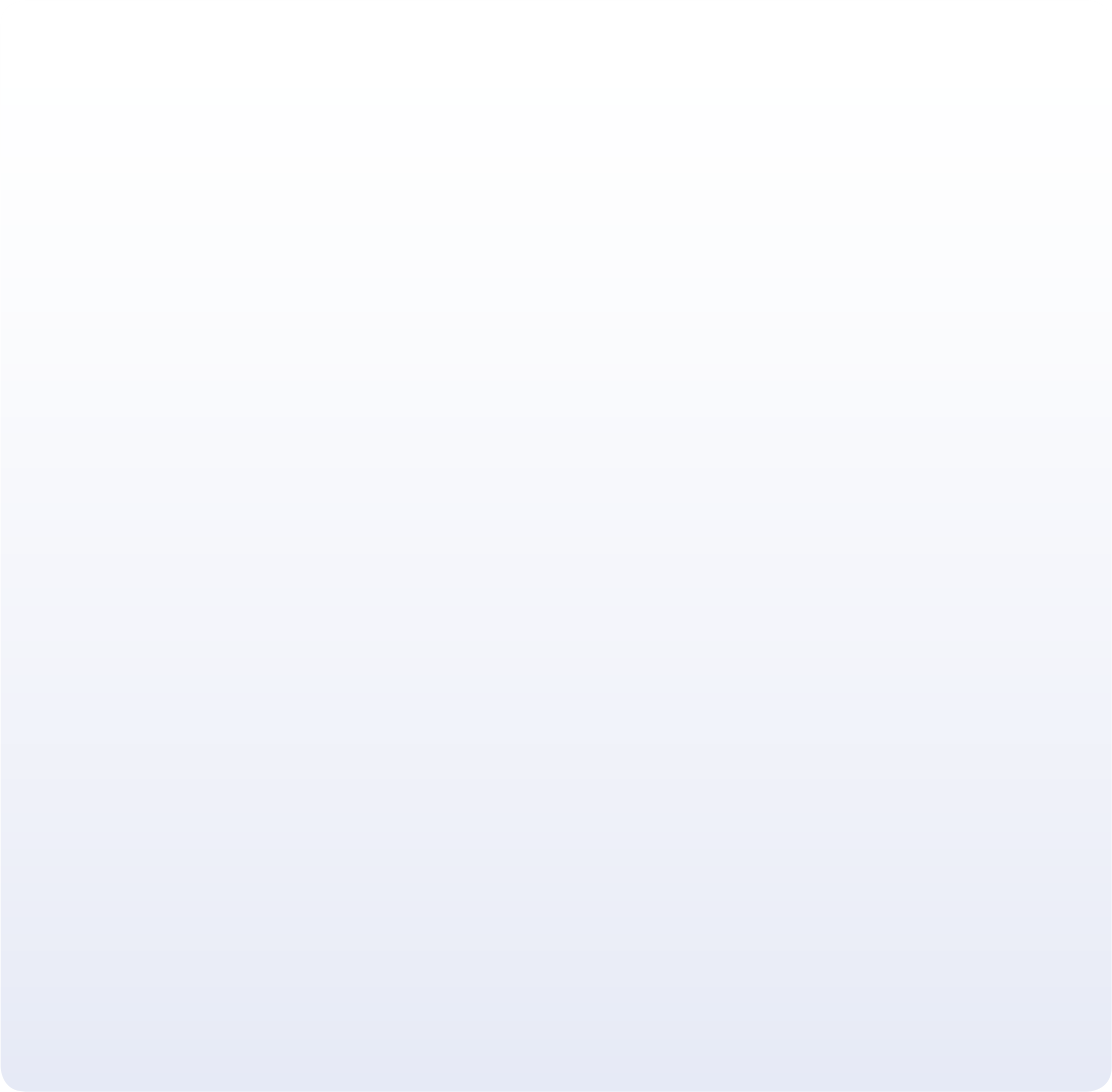 How would you describe the pain/discomfort?       Dull      Achy      Throbbing      Stabbing      Tight/Stiff      Burning      Sharp      Other ________________________________ What makes it feel worse? _______________________________________________________________________________ What makes it feel better? _______________________________________________________________________________ Do you notice any other problems in your body when you get this pain/discomfort? _________________________________ Do you feel your condition getting progressively worse?      No      Yes Do you feel your condition can be healed?      No      Yes What have you tried that has helped?      Ice      Heat      Medication      Massage      Physical Therapy      Chiropractic             Other ______________________________________________________________________________________________  What have you tried that hasn’t helped?      Ice      Heat      Medication      Massage      Physical Therapy      Chiropractic                 Other ______________________________________________________________________________________________ See additional Spinal Nerve Function Form to provide further detail on your Wellness Profile (Page5)Lifestyle Information The human body is designed to be healthy. The primary system in the body which coordinates health and function is the nervous system. Your nervous system is surrounded and protected by the bones of the spine, called vertebrae. Physical, emotional, and chemical stresses, common to our contemporary lifestyle, can result in misalignment to the spinal column as well as damage the delicate nervous system. The result is a condition called a Vertebral Subluxation. The remainder of the intake form addresses the possible factors which may contribute to vertebral subluxation in your spine which may be impeding your body’s ability to heal.PhysicalHeight ________ Weight _________Are you happy with your current physical appearance and abilities?      Yes      No Frequency of exercise/week:  Cardio?      0      1      2      3      4      5      6      7         	                                                     Weight bearing?  0      1      2      3      4      5      6      7Do you stretch after exercise or after other activities of poor posture?       Yes      Sometimes      No Hours of sleep/night?      >6      7-9      10+Do you feel refreshed upon waking?      Always      Sometimes      RarelyAge of mattress?  _____ Do you feel your mattress is appropriate for your sleeping style?     No      Yes Which position do you sleep?      Back      Belly   Side:      Right      Left      Both Number of hours spent commuting/week?      0-2      3-5      6-8      9-11     12+Number of hours spent at a desk or computer/week?       0      1-5      6-10      11-20      21-40      41+ Number of hours spent on smart device/tablet/week?      0      1-5      6-10      11-20      21-40      41+ Do you perform any repetitive tasks at home or at work?     No      YesHave you ever been hospitalized or had surgery?      No      Yes If yes why and when? _______________________________________________________________________________________________________________________________________ 	 Have you ever been in a motor vehicle accident (even if it was minor)?      No      Yes       If yes, what kind and when? _____________________________________________________________________________Were you evaluated and treated after each accident?      No      Yes      Have you had any non-vehicle accidents or falls?     No       Yes _____________________________________________________Early YearsTo your knowledge, was your delivery difficult?     No     Yes       If yes:      Forceps      Vacuum      Caesarean     Breech      Other ___________________________________________________ Were you breast fed?      No     Yes     For how long?  ______________________________________________________________ Did you experience emotional trauma as a child?     No     Yes ______________________________________________________ Were you ever given antibiotics as a child?      No     Yes ___________________________________________________________Did you ever have ear infections as a child?     No     Yes ___________________________________________________________   Any major childhood illness?     No      Yes  ______________________________________________________________________EmotionalRate your current level of personal stress in your life:         None      Low      Moderate      High Rate your current level of relationship stress in your life:   None      Low      Moderate      High Rate your current level of financial stress in your life:         None      Low      Moderate      HighRate your current level of health stress in your life:             None      Low      Moderate      HighRate your current level of family stress in your life:             None      Low      Moderate      High Rate your current level of career stress in your life:             None      Low      Moderate      High Do you feel you have a supportive network of friends and family?   . . .   Yes      NoDo you feel you have healthy coping strategies for life stress?    . . . . .   Yes      No ChemicalWere you vaccinated as a child? . . . . . . . . . . . . . . . . . . . 	No 	Yes Any adverse reactions to vaccines? . . . . . . . . . . . . . . . . . 	No 	Yes _________________________________ Do you choose to have annual flu shots? . . . . . . . . . . . . . . 	No 	YesDo you take antibiotics? . . . . . . . . . . . . . . . . . . . . . . . 	No 	Yes, How often? ______________________How many glasses of water/day:. . . . . . . . . . . . . . . . . . . 	0   	1-3 	4-6 	7-9 	10+ How many glasses of caffeinated beverages/day: . . . . . . . . . . 	0    	1-3 	4-6 	7-9 	10+How many glasses of cow’s milk, juice and pop/day: . . . . . . . . 	0    	1-3 	4-6 	7-9 	10+Do you eat gluten?. . . . . . . . . . . . . . . . . . . . . . . . . . 	No 	Yes 	Trying to eliminate from diet Do you eat dairy? . . . . . . . . . . . . . . . . . . . . . . . . . . 	No 	Yes 	Trying to eliminate from diet Do you eat refined sugars? (white sugar, white bread and pasta) . . . . . . . 	No 	Yes 	Trying to eliminate from dietDo you eat boxed/frozen foods?. . . . . . . . . . . . . . . . . . . 	No 	Yes 	Trying to eliminate from diet Do you choose organic foods?. . . . . . . . . . . . 	No 	Yes, which:      Veggies      Fruits      Meats      Grains      All Do you eat any artificial sweeteners? (Splenda, Aspartame, Diet Soda, etc) . 	No 	YesAny food/drink allergies, sensitivities, intolerances?. . . . . . . . .               	No         Yes __________________________________ Do you smoke?  . . . . . . . . . . . . . . . . . . . . . . . . . . . 	                                       No         Yes      I used to for__ years       I wish I didn’t Are you or have you been exposed to second hand smoke? . . . . 	No 	YesDo you drink alcohol? . . . . . . . . . . . . . . . . . . . . . . . .                                    No         Yes      0-6/week      6-12/week      12+/week Do you take a probiotic daily?. . . . . . . . . . . . . . . . . . . .                               	No         Yes, _____ CFU’s/dayDo you take vitamin D3 daily?. . . . . . . . . . . . . . . . . . . . 	No 	Yes, _____ IU’s/dayDo you take Omega 3 Fish Oils daily?. . . . . . . . . . . . . . . . 	                         No          Yes, _____ mg/day       Capsule      Liquid   Other supplements or homeopathics? _____________________________________________________________________Any other daily medication and their purpose? ______________________________________________________________ __________________________________________________________________________________________________Do you have a plan in place with your medical doctor to wean yourself off of any long term medications?     No     YesFamily HealthAt our office we are not only interested in your health and wellness, but also the health and wellness of the important people in your life. Please mention below any health conditions or concerns you may have about you:Children: _______________________________________________________________________________________________Spouse: ________________________________________________________________________________________________Mother: _______________________________________________________________________________________________ Father: ________________________________________________________________________________________________ Brothers/Sisters: ________________________________________________________________________________________Are you seeking chiropractic care today for:       Relief Care - Symptom relief of pain or discomfort      Corrective Care - Correcting, relieving and stabilizing spinal, joint and postural issues      Wellness Care - Maximizing the body’s ability for optimal healing and function of the nervous systemDo you have other concerns we should know about?  ___________________________________________________________ _______________________________________________________________________________________________________ _______________________________________________________________________________________________________ _______________________________________________________________________________________________________ _______________________________________________________________________________________________________ _______________________________________________________________________________________________________ Goals & ConsentWhat is your primary goal for consulting our office? ___________________________________________________________ Our goals are to provide a detailed assessment of your current health status and provide to you the resources for a highly engaged and healthy body which is functioning at its absolute peak potential. Essential to this is a healthy nervous system functioning free from interference called subluxations. You’ve taken an important step for your health through a chiropractic evaluation!Consent to EvaluationI _________________________________________ hereby grant permission to receive a chiropractic evaluation including history, spinal scan and examination. Any findings will be communicated before consenting to commencement of care, if appropriate._________________________________         _____________________________________ Consenting Adult’s Signature                     	Date